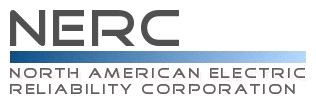 Reliability Standard Audit WorksheetIRO-008-3 – Reliability Coordinator Operational Analyses and Real-time AssessmentsThis section to be completed by the Compliance Enforcement Authority.    Applicability of Requirements Legend:Findings(This section to be completed by the Compliance Enforcement Authority)Subject Matter ExpertsIdentify the Subject Matter Expert(s) responsible for this Reliability Standard. Registered Entity Response (Required; Insert additional rows if needed): Supporting Evidence and DocumentationEach Reliability Coordinator shall perform an Operational Planning Analysis that will allow it to assess whether the planned operations for the next-day will exceed System Operating Limits (SOLs) and Interconnection Reliability Operating Limits (IROLs) within its Wide Area. Each Reliability Coordinator shall have evidence of a completed Operational Planning Analysis. Such evidence could include but is not limited to dated power flow study results.Compliance Narrative (Required):Provide a brief explanation, in your own words, of how you comply with this Requirement. References to supplied evidence, including links to the appropriate page, are recommended.Evidence Requested:Registered Entity Evidence (Required):Audit Team Evidence Reviewed (This section to be completed by the Compliance Enforcement Authority):Compliance Assessment Approach Specific to IRO-008-3, R1This section to be completed by the Compliance Enforcement AuthorityAuditor Notes:Supporting Evidence and DocumentationEach Reliability Coordinator shall have a coordinated Operating Plan(s) for next-day operations to address potential System Operating Limit (SOL) and Interconnection Reliability Operating Limit (IROL) exceedances identified as a result of its Operational Planning Analysis as performed in Requirement R1 while considering the Operating Plans for the next-day provided by its Transmission Operators and Balancing Authorities. Each Reliability Coordinator shall have evidence that it has a coordinated Operating Plan for next-day operations to address potential System Operating Limit (SOL) and Interconnection Reliability Operating Limit (IROL) exceedances identified as a result of the Operational Planning Analysis performed in Requirement R1 while considering the Operating Plans for the next-day provided by its Transmission Operators and Balancing Authorities.  Such evidence could include but is not limited to plans for precluding operating in excess of each SOL and IROL that were identified as a result of the Operational Planning Analysis.Compliance Narrative (Required):Provide a brief explanation, in your own words, of how you comply with this Requirement. References to supplied evidence, including links to the appropriate page, are recommended.Evidence Requestedi:Registered Entity Evidence (Required):Audit Team Evidence Reviewed (This section to be completed by the Compliance Enforcement Authority):Compliance Assessment Approach Specific to IRO-008-3, R2This section to be completed by the Compliance Enforcement AuthorityAuditor Notes: Supporting Evidence and DocumentationEach Reliability Coordinator shall notify impacted entities identified in the Operating Plan(s) cited in Requirement R2 as to their role in those plan(s). Each Reliability Coordinator shall have evidence that it notified impacted entities identified in the Operating Plan(s) cited in Requirement R2 as to their role in the plan(s). Such evidence could include, but is not limited to, dated operator logs, or e-mail records.Compliance (Required):Provide a brief explanation, in your own words, of how you comply with this Requirement. References to supplied evidence, including links to the appropriate page, are recommended.Evidence Requestedi:Registered Entity Evidence (Required):Audit Team Evidence Reviewed (This section to be completed by the Compliance Enforcement Authority):Compliance Assessment Approach Specific to IRO-008-3, R3This section to be completed by the Compliance Enforcement AuthorityAuditor Notes: Supporting Evidence and DocumentationEach Reliability Coordinator shall ensure that a Real-time Assessment is performed at least once every 30 minutes. Each Reliability Coordinator shall have, and make available upon request, evidence to show it ensured that a Real-time Assessment is performed at least once every 30 minutes. This evidence could include but is not limited to dated computer logs showing times the assessment was conducted, dated checklists, or other evidence.Compliance Narrative (Required):Provide a brief explanation, in your own words, of how you comply with this Requirement. References to supplied evidence, including links to the appropriate page, are recommended.Evidence Requestedi:Registered Entity Evidence (Required):Audit Team Evidence Reviewed (This section to be completed by the Compliance Enforcement Authority):Compliance Assessment Approach Specific to IRO-008-3, R4This section to be completed by the Compliance Enforcement AuthorityAuditor Notes:Supporting Evidence and DocumentationEach Reliability Coordinator shall notify, in accordance with its SOL methodology, impacted Transmission Operators and Balancing Authorities within its Reliability Coordinator Area, and other impacted Reliability Coordinators as indicated in its Operating Plan, when the results of a Real-time Assessment indicate an actual or expected condition that results in, or could result in, a System Operating Limit (SOL) exceedance or an Interconnection Reliability Operating Limit (IROL) exceedance within its Wide Area. Each Reliability Coordinator shall make available upon request, evidence that it informed , in accordance with its SOL methodology, impacted Transmission Operators and Balancing Authorities within its Reliability Coordinator Area, and other impacted Reliability Coordinators as indicated in its Operating Plan, of its actual or expected operations that result in, or could result in, a System Operating Limit (SOL) exceedance or an Interconnection Reliability Operating Limit (IROL) exceedance within its Wide Area. Such evidence could include but is not limited to dated operator logs, voice recordings or transcripts of voice recordings, electronic communications, or other equivalent evidence. If such a situation has not occurred, the Reliability Coordinator may provide an attestation.Compliance (Required):Provide a brief explanation, in your own words, of how you comply with this Requirement. References to supplied evidence, including links to the appropriate page, are recommended.Evidence Requestedi:Registered Entity Evidence (Required):Audit Team Evidence Reviewed (This section to be completed by the Compliance Enforcement Authority):Compliance Assessment Approach Specific to IRO-008-3, R5This section to be completed by the Compliance Enforcement AuthorityAuditor Notes:Supporting Evidence and DocumentationEach Reliability Coordinator shall notify, in accordance with SOL methodology,  impacted Transmission Operators and Balancing Authorities within its Reliability Coordinator Area, and other impacted Reliability Coordinators as indicated in its Operating Plan, when the System Operating Limit (SOL) exceedance or an Interconnection Reliability Operating Limit (IROL) exceedance identified in Requirement R5 has been prevented or mitigated. Each Reliability Coordinator shall make available upon request, evidence that it informed, in accordance with its SOL methodology, impacted Transmission Operators and Balancing Authorities within its Reliability Coordinator Area, and other impacted Reliability Coordinators as indicated in its Operating Plan, when the System Operating Limit (SOL) exceedance or an Interconnection Reliability Operating Limit (IROL) exceedance identified in Requirement R5 has been prevented or mitigated. Such evidence could include but is not limited to dated operator logs, voice recordings or transcripts of voice recordings, electronic communications, or other equivalent evidence. If such a situation has not occurred, the Reliability Coordinator may provide an attestation.Compliance (Required):Provide a brief explanation, in your own words, of how you comply with this Requirement. References to supplied evidence, including links to the appropriate page, are recommended.Evidence Requestedi:Registered Entity Evidence (Required):Audit Team Evidence Reviewed (This section to be completed by the Compliance Enforcement Authority):Compliance Assessment Approach Specific to IRO-008-3, R6This section to be completed by the Compliance Enforcement AuthorityAuditor Notes:Supporting Evidence and DocumentationEach Reliability Coordinator shall use its SOL methodology when determining SOL exceedances for Real-time Assessments, Real-time monitoring, and Operational Planning Analysis. Each Reliability Coordinator shall have, and provide upon request, evidence that it used its SOL methodology for determining SOL exceedances for Real-time Assessments, Real-time monitoring, and Operational Planning Analysis. Evidence could include, but is not limited to: Operating Plans, contingency sets, SOLs, alarming and study reporting thresholds, operator logs, voice recordings or other equivalent evidence.Compliance (Required):Provide a brief explanation, in your own words, of how you comply with this Requirement. References to supplied evidence, including links to the appropriate page, are recommended.Evidence Requestedi:Registered Entity Evidence (Required):Audit Team Evidence Reviewed (This section to be completed by the Compliance Enforcement Authority):Compliance Assessment Approach Specific to IRO-008-3, R7This section to be completed by the Compliance Enforcement AuthorityAuditor Notes:Additional Information:Reliability Standard (to be made final)The full text of IRO-008-3 may be found on the NERC Web Site (www.nerc.com) under “Program Areas & Departments”, “Reliability Standards.”In addition to the Reliability Standard, there is an applicable Implementation Plan available on the NERC Web Site.In addition to the Reliability Standard, there is background information available on the NERC Web Site.Capitalized terms in the Reliability Standard refer to terms in the NERC Glossary, which may be found on the NERC Web Site.Regulatory Language In the United States, Reliability Standard IRO-008-3 was approved in a letter order issued by FERC on March 4, 2022 in Docket No. RD22-2-000. Selected Glossary Terms: Please refer to the NERC web site for the current enforceable terms.Specific Glossary terms suggested to be included in this RSAW:Operating Instruction: A command by operating personnel responsible for the Real-time operation of the interconnected Bulk Electric System to change or preserve the state, status, output, or input of an Element of the Bulk Electric System or Facility of the Bulk Electric System. (A discussion of general information and of potential options or alternatives to resolve Bulk Electric System operating concerns is not a command and is not considered an Operating Instruction.)Operational Planning Analysis: An evaluation of projected system conditions to assess anticipated (pre-Contingency) and potential (post-Contingency) conditions for next-day operations. The evaluation shall reflect applicable inputs including, but not limited to, load forecasts; generation output levels; Interchange; known Protection System and Remedial Action Scheme status or degradation, functions, and limitations; Transmission outages; generator outages; Facility Ratings; and identified phase angle and equipment limitations. (Operational Planning Analysis may be provided through internal systems or through third-party services.)System Operating Limit: All Facility Ratings, System Voltage Limits, and stability limits, applicable to specified System configurations, used in Bulk Electric System operations for monitoring and assessing pre- and post-Contingency operating states.Revision History for RSAWAudit ID:Audit ID if available; or REG-NCRnnnnn-YYYYMMDDRegistered Entity: Registered name of entity being auditedNCR Number:  NCRnnnnnCompliance Enforcement Authority:Region or NERC performing auditCompliance Assessment Date(s):Month DD, YYYY, to Month DD, YYYYCompliance Monitoring Method: [On-site Audit | Off-site Audit | Spot Check]Names of Auditors:Supplied by CEABADPGOGOPIALSEPAPSERCRPRSGTOTOPTPTSPR1XR2XR3XR4XR5XR6XR7XText with blue background:Fixed text – do not editText entry area with green background:Entity-supplied informationText entry area with white background:Auditor-supplied informationReq.FindingSummary and DocumentationFunctions MonitoredR1R2R3R4R5R6R7 Req.Areas of ConcernReq.RecommendationsReq.Positive ObservationsSME NameTitleOrganizationRequirement(s)Provide the following evidence, or other evidence to demonstrate compliance. Entity’s Operational Planning Analysis, including but is not limited to dated power flow study results.The following information is requested for each document submitted as evidence. Also, evidence submitted should be highlighted and bookmarked, as appropriate, to identify the exact location where evidence of compliance may be found.The following information is requested for each document submitted as evidence. Also, evidence submitted should be highlighted and bookmarked, as appropriate, to identify the exact location where evidence of compliance may be found.The following information is requested for each document submitted as evidence. Also, evidence submitted should be highlighted and bookmarked, as appropriate, to identify the exact location where evidence of compliance may be found.The following information is requested for each document submitted as evidence. Also, evidence submitted should be highlighted and bookmarked, as appropriate, to identify the exact location where evidence of compliance may be found.The following information is requested for each document submitted as evidence. Also, evidence submitted should be highlighted and bookmarked, as appropriate, to identify the exact location where evidence of compliance may be found.The following information is requested for each document submitted as evidence. Also, evidence submitted should be highlighted and bookmarked, as appropriate, to identify the exact location where evidence of compliance may be found.File NameDocument TitleRevision or VersionDocument DateRelevant Page(s) or Section(s)Description of Applicability of Document(R1) Review a sample of evidence and verify that the entity performs an Operational Planning Analysis, which determines if the planned operations for the next-day will exceed System Operating Limits (SOLs) or Interconnection Reliability Operating Limits (IROLs) within its Wide Area.Notes to Auditor:  The Standard does not specify that a new daily Operational Planning Analysis (OPA) shall be performed. The entity may rely on an existing OPA if it is still valid for projected operating conditions. However, it would be valuable to understand in what situations the entity would not perform a daily “next-day” analysis in order to assess whether planned operations will exceed SOLs or IROLs. For specific next-day analyses selected, consider how previous studies are validated, if used in place of conducting a unique next-day study for the specific next-day analysis selected? Notes to Auditor:  The Standard does not specify that a new daily Operational Planning Analysis (OPA) shall be performed. The entity may rely on an existing OPA if it is still valid for projected operating conditions. However, it would be valuable to understand in what situations the entity would not perform a daily “next-day” analysis in order to assess whether planned operations will exceed SOLs or IROLs. For specific next-day analyses selected, consider how previous studies are validated, if used in place of conducting a unique next-day study for the specific next-day analysis selected? Provide the following evidence, or other evidence, to demonstrate compliance. Entity’s Coordinated Operating Plan for next-day operations to address potential System Operating Limit (SOL) and Interconnection Reliability Operating Limit (IROL) exceedances.Entity’s Operational Planning Analyses performed in Requirement R1.The following information is requested for each document submitted as evidence. Also, evidence submitted should be highlighted and bookmarked, as appropriate, to identify the exact location where evidence of compliance may be found.The following information is requested for each document submitted as evidence. Also, evidence submitted should be highlighted and bookmarked, as appropriate, to identify the exact location where evidence of compliance may be found.The following information is requested for each document submitted as evidence. Also, evidence submitted should be highlighted and bookmarked, as appropriate, to identify the exact location where evidence of compliance may be found.The following information is requested for each document submitted as evidence. Also, evidence submitted should be highlighted and bookmarked, as appropriate, to identify the exact location where evidence of compliance may be found.The following information is requested for each document submitted as evidence. Also, evidence submitted should be highlighted and bookmarked, as appropriate, to identify the exact location where evidence of compliance may be found.The following information is requested for each document submitted as evidence. Also, evidence submitted should be highlighted and bookmarked, as appropriate, to identify the exact location where evidence of compliance may be found.File NameDocument TitleRevision or VersionDocument DateRelevant Page(s) or Section(s)Description of Applicability of Document(R2) Review a sample of Operating Planning Analyses and associated Operating Plans provided by the entity to verify the entity has a coordinated plan for next-day operations that addresses potential System Operating Limit (SOL) and Interconnection Reliability Operating Limit (IROL) exceedances.Note to Auditor:  Based on the daily performance frequency of the Requirements R1 – R3 and R5. Sampling would typically be indicated to retrieve a valid sample across Requirements R1-R3. Note to Auditor:  Based on the daily performance frequency of the Requirements R1 – R3 and R5. Sampling would typically be indicated to retrieve a valid sample across Requirements R1-R3. Provide the following evidence, or other evidence to demonstrate compliance. Dated operator logs, e-mail records, or other evidence the entity notified impacted entities identified in the Operating Plans cited in Requirement R2 as to their role in the plans. Coordinated Operating Plans for next-day operations to address potential System Operating Limit (SOL) and Interconnection Reliability Operating Limit (IROL) exceedances. (as requested, based on sampling)The following information is requested for each document submitted as evidence. Also, evidence submitted should be highlighted and bookmarked, as appropriate, to identify the exact location where evidence of compliance may be found.The following information is requested for each document submitted as evidence. Also, evidence submitted should be highlighted and bookmarked, as appropriate, to identify the exact location where evidence of compliance may be found.The following information is requested for each document submitted as evidence. Also, evidence submitted should be highlighted and bookmarked, as appropriate, to identify the exact location where evidence of compliance may be found.The following information is requested for each document submitted as evidence. Also, evidence submitted should be highlighted and bookmarked, as appropriate, to identify the exact location where evidence of compliance may be found.The following information is requested for each document submitted as evidence. Also, evidence submitted should be highlighted and bookmarked, as appropriate, to identify the exact location where evidence of compliance may be found.The following information is requested for each document submitted as evidence. Also, evidence submitted should be highlighted and bookmarked, as appropriate, to identify the exact location where evidence of compliance may be found.File NameDocument TitleRevision or VersionDocument DateRelevant Page(s) or Section(s)Description of Applicability of Document(R3) Review all or a sample of documentary evidence to determine if the entity notified all impacted entities identified in the Operating Plan(s) cited in Requirement R2 as to their role in those plan(s). Note to Auditor: Sampling would typically be indicated to retrieve a valid sample for this Requirement, but it could also be true that for the audit period there were no impacted entities which required notification. Note to Auditor: Sampling would typically be indicated to retrieve a valid sample for this Requirement, but it could also be true that for the audit period there were no impacted entities which required notification. Provide the following evidence, or other evidence to demonstrate compliance. Dated computer logs showing time the assessment was conducted, dated checklists, or other evidence.The following information is requested for each document submitted as evidence. Also, evidence submitted should be highlighted and bookmarked, as appropriate, to identify the exact location where evidence of compliance may be found.The following information is requested for each document submitted as evidence. Also, evidence submitted should be highlighted and bookmarked, as appropriate, to identify the exact location where evidence of compliance may be found.The following information is requested for each document submitted as evidence. Also, evidence submitted should be highlighted and bookmarked, as appropriate, to identify the exact location where evidence of compliance may be found.The following information is requested for each document submitted as evidence. Also, evidence submitted should be highlighted and bookmarked, as appropriate, to identify the exact location where evidence of compliance may be found.The following information is requested for each document submitted as evidence. Also, evidence submitted should be highlighted and bookmarked, as appropriate, to identify the exact location where evidence of compliance may be found.The following information is requested for each document submitted as evidence. Also, evidence submitted should be highlighted and bookmarked, as appropriate, to identify the exact location where evidence of compliance may be found.File NameDocument TitleRevision or VersionDocument DateRelevant Page(s) or Section(s)Description of Applicability of Document(R4) For all, or a sample of, BES events selected by the auditor,  review evidence (dates and times in the audit period) and determine if the entity ensured a Real-time Assessment was performed at least once every 30 minutes. Note to Auditor:  Auditors are advised to monitor compliance with Requirement R4 during events, due to the importance of Real-time Assessments in such instances. Auditors can obtain a population of events for sampling from NERC’s, or the Regional Entity’s, records of mandatory event reports, other information available at the Regional Entities, or a query of the entity. Auditors are encouraged to monitor compliance during the most critical events on the entity’s system occurring during the compliance monitoring period.Note to Auditor:  Auditors are advised to monitor compliance with Requirement R4 during events, due to the importance of Real-time Assessments in such instances. Auditors can obtain a population of events for sampling from NERC’s, or the Regional Entity’s, records of mandatory event reports, other information available at the Regional Entities, or a query of the entity. Auditors are encouraged to monitor compliance during the most critical events on the entity’s system occurring during the compliance monitoring period.Provide the following evidence, or other evidence to demonstrate compliance. Results of a Real-time Assessment indicating an actual or expected condition that results in, or could result in, a System Operating Limit (SOL) exceedance or Interconnection Reliability Operating Limit (IROL) exceedance.The entity’s SOL methodologyDated operator logs, voice recordings or transcripts of voice recordings, electronic communications, or other equivalent evidence demonstrating the entity notified, in accordance with its SOL methodology,  impacted Transmission Operators and Balancing Authorities within its Reliability Coordinator Area, and other impacted Reliability Coordinators as indicated in its Operating Plan when the results of a Real-time Assessment indicate an actual or expected condition that results in, or could result in, a System Operating Limit (SOL) exceedance or an Interconnection Reliability Operating Limit (IROL) exceedance within its Wide Area.Associated Operating Plans.If the results of a Real-time Assessment do not indicate actual or expected conditions that result in, or could result in, a System Operating Limit (SOL) exceedance or an Interconnection Reliability Operating Limit (IROL) exceedance, the Reliability Coordinator may provide an attestation.The following information is requested for each document submitted as evidence. Also, evidence submitted should be highlighted and bookmarked, as appropriate, to identify the exact location where evidence of compliance may be found.The following information is requested for each document submitted as evidence. Also, evidence submitted should be highlighted and bookmarked, as appropriate, to identify the exact location where evidence of compliance may be found.The following information is requested for each document submitted as evidence. Also, evidence submitted should be highlighted and bookmarked, as appropriate, to identify the exact location where evidence of compliance may be found.The following information is requested for each document submitted as evidence. Also, evidence submitted should be highlighted and bookmarked, as appropriate, to identify the exact location where evidence of compliance may be found.The following information is requested for each document submitted as evidence. Also, evidence submitted should be highlighted and bookmarked, as appropriate, to identify the exact location where evidence of compliance may be found.The following information is requested for each document submitted as evidence. Also, evidence submitted should be highlighted and bookmarked, as appropriate, to identify the exact location where evidence of compliance may be found.File NameDocument TitleRevision or VersionDocument DateRelevant Page(s) or Section(s)Description of Applicability of Document(R5) Verify, through interviewing entity representatives and/or reviewing initial evidence, whether the entity’s results of its Real-time Assessment(s) indicated an actual or expected condition that resulted in, or could have resulted in, a System Operating Limit (SOL) exceedance or an Interconnection Reliability Operating Limit (IROL) exceedance within its Wide Area. (R5) Verify that the entity informed, in accordance with its SOL methodology,  Transmission Operators and Balancing Authorities within its Reliability Coordinator Area and other impacted Reliability Coordinators of its actual or expected operations that result in, or could have resulted in, a System Operating Limit (SOL) exceedance or an Interconnection Reliability Operating Limit (IROL) exceedance. Note to Auditor:   Based on the daily performance frequency of Requirements R1 – R3 and R5, sampling would typically be indicated to retrieve a valid sample across Requirements R1-R3, inclusive of Requirement R5. Alternatively, R5 and R6 could be statistically sampled independent of R1-R3 if it were determined there were multiple instances where Real-time Assessments indicated actual or expected conditions that would or could have resulted in Reliability Coordinator Area SOL exceedance(s) or IROL exceedance(s).If the results of the assessment above are negative (no determination of SOL exceedances or IROL exceedances for the audit period), attestations may be provided. Note to Auditor:   Based on the daily performance frequency of Requirements R1 – R3 and R5, sampling would typically be indicated to retrieve a valid sample across Requirements R1-R3, inclusive of Requirement R5. Alternatively, R5 and R6 could be statistically sampled independent of R1-R3 if it were determined there were multiple instances where Real-time Assessments indicated actual or expected conditions that would or could have resulted in Reliability Coordinator Area SOL exceedance(s) or IROL exceedance(s).If the results of the assessment above are negative (no determination of SOL exceedances or IROL exceedances for the audit period), attestations may be provided. Provide the following evidence, or other evidence to demonstrate compliance. The entity’s SOL methodologyWhen the SOL exceedance or an IROL exceedance has been prevented or mitigated, provide documentation that the entity informed, in accordance with its SOL methodology,  impacted Transmission Operators and Balancing Authorities within its Reliability Coordinator Area and other impacted Reliability Coordinators as indicated in its Operating Plan. Such evidence could include, but is not limited to, dated operator logs, voice recordings or transcripts of voice recordings, electronic communications, or other equivalent evidence.Dated operator logs, voice recordings or transcripts of voice recordings, electronic communications, or other equivalent evidence demonstrating the entity notified, in accordance with its SOL methodology,  impacted Transmission Operators and Balancing Authorities within its Reliability Coordinator Area, and other impacted Reliability Coordinators as indicated in its Operating Plan when the results of a Real-time Assessment indicate an actual or expected condition that results in, or could result in, a System Operating Limit (SOL) exceedance or an Interconnection Reliability Operating Limit (IROL) exceedance within its Reliability Coordinator Wide Area.The following information is requested for each document submitted as evidence. Also, evidence submitted should be highlighted and bookmarked, as appropriate, to identify the exact location where evidence of compliance may be found.The following information is requested for each document submitted as evidence. Also, evidence submitted should be highlighted and bookmarked, as appropriate, to identify the exact location where evidence of compliance may be found.The following information is requested for each document submitted as evidence. Also, evidence submitted should be highlighted and bookmarked, as appropriate, to identify the exact location where evidence of compliance may be found.The following information is requested for each document submitted as evidence. Also, evidence submitted should be highlighted and bookmarked, as appropriate, to identify the exact location where evidence of compliance may be found.The following information is requested for each document submitted as evidence. Also, evidence submitted should be highlighted and bookmarked, as appropriate, to identify the exact location where evidence of compliance may be found.The following information is requested for each document submitted as evidence. Also, evidence submitted should be highlighted and bookmarked, as appropriate, to identify the exact location where evidence of compliance may be found.File NameDocument TitleRevision or VersionDocument DateRelevant Page(s) or Section(s)Description of Applicability of Document(R6) Verify the entity prevented or mitigated System Operating Limit (SOL) exceedance(s) or Interconnection Reliability Operating Limit (IROL) exceedance(s) in Requirement R5. If, there were no such instances, request, if not received, an attestation from Requirement R5 asserting this fact.(R6) When the SOL exceedance or IROL exceedance was prevented or mitigated, review sample(s) of Requirement R5 evidence for supporting documentation to verify that the entity notified impacted Transmission Operators and Balancing Authorities within its Reliability Coordinator Area, and other impacted Reliability Coordinators (if appropriate). Note to Auditor:   Where Requirement R5 evidence indicates possible SOL exceedances or IROL exceedances, the follow-up notification is specific to the condition of prevention or mitigation as indicated in Requirement R6. Meaning, review evidence to assure the entity notified (potentially) impacted entities of possible SOL exceedances or IROL exceedances (as identified in R5) that the possible SOL or IROL condition(s) was prevented or mitigated.Note to Auditor:   Where Requirement R5 evidence indicates possible SOL exceedances or IROL exceedances, the follow-up notification is specific to the condition of prevention or mitigation as indicated in Requirement R6. Meaning, review evidence to assure the entity notified (potentially) impacted entities of possible SOL exceedances or IROL exceedances (as identified in R5) that the possible SOL or IROL condition(s) was prevented or mitigated.Provide the following evidence, or other evidence to demonstrate compliance. The entity’s SOL methodologyEvidence the entity used its SOL methodology when determining SOL exceedances for Real-time Assessments, Real-time monitoring, and Operational Planning Analysis.The following information is requested for each document submitted as evidence. Also, evidence submitted should be highlighted and bookmarked, as appropriate, to identify the exact location where evidence of compliance may be found.The following information is requested for each document submitted as evidence. Also, evidence submitted should be highlighted and bookmarked, as appropriate, to identify the exact location where evidence of compliance may be found.The following information is requested for each document submitted as evidence. Also, evidence submitted should be highlighted and bookmarked, as appropriate, to identify the exact location where evidence of compliance may be found.The following information is requested for each document submitted as evidence. Also, evidence submitted should be highlighted and bookmarked, as appropriate, to identify the exact location where evidence of compliance may be found.The following information is requested for each document submitted as evidence. Also, evidence submitted should be highlighted and bookmarked, as appropriate, to identify the exact location where evidence of compliance may be found.The following information is requested for each document submitted as evidence. Also, evidence submitted should be highlighted and bookmarked, as appropriate, to identify the exact location where evidence of compliance may be found.File NameDocument TitleRevision or VersionDocument DateRelevant Page(s) or Section(s)Description of Applicability of DocumentVerify the entity used its SOL methodology when determining SOL exceedances for Real-time Assessments, Real-time monitoring, and Operational Planning Analysis.Note to Auditor:   Note to Auditor:   VersionDateReviewersRevision Description103/27/2040NERC Compliance Assurance, OPCTFNew Document